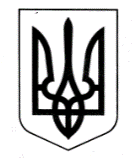 УКРАЇНАЧОРНОМОРСЬКА МІСЬКА РАДАОдеського району Одеської областіРІШЕННЯ02.02.2024                                                                  № 546-VIII   У зв'язку із  воєнним станом в Україні, беручи до уваги  залучення працівників Територіального управління Державного бюро розслідувань, розташованого у місті Миколаєві, до участі у забезпечені відсічі збройній агресії Російської Федерації, а також для усунення загрози небезпеки державній незалежності та територіальній цілісності України, на підставі  листа ТУ ДБР у м. Миколаєві від 23.01.2024 № 16-10-3062-24 (№ ВХ-364-24                                                         від 23.01.2024), враховуючи рекомендації постійної комісії з фінансово-економічних  питань,  бюджету,  інвестицій  та комунальної  власності, керуючись пунктом 225 розділу VI Бюджетного кодексу України, пунктом 22 статті 26 Закону України "Про місцеве самоврядування  в  Україні",Чорноморська міська рада Одеського району Одеської області  вирішила:1. Затвердити  Міську цільову програму підтримки Територіального управління Державного бюро розслідувань, розташованого у місті Миколаєві, на 2024 рік (додається).  2. Контроль  за  виконанням  даного  рішення  покласти  на постійну комісію                 з фінансово-економічних  питань,  бюджету,  інвестицій  та  комунальної  власності,  заступника міського голови Руслана Саїнчука.Міський голова                                                                      Василь ГУЛЯЄВПро затвердження Міської цільової програми підтримки Територіального управління Державного бюро розслідувань, розташованого у місті Миколаєві, на 2024 рік